The seller must record all sales of poultry or eggs on this form and retain records of sales for at least 3 years and make available to the WDATCP for inspection and copying upon request.Personal information you provide may be used for purposes other than that for which it was originally collected (s. 15.04 (1) (m) Wis. Stats.).   An Equal Opportunity EmployerAH-PO-2740.docx   rev. 06/2020AH-PO-2740.docx   rev. 06/2020AH-PO-2740.docx   rev. 06/2020AH-PO-2740.docx   rev. 06/2020AH-PO-2740.docx   rev. 06/2020AH-PO-2740.docx   rev. 06/2020AH-PO-2740.docx   rev. 06/2020AH-PO-2740.docx   rev. 06/2020AH-PO-2740.docx   rev. 06/2020AH-PO-2740.docx   rev. 06/2020AH-PO-2740.docx   rev. 06/2020AH-PO-2740.docx   rev. 06/2020AH-PO-2740.docx   rev. 06/2020AH-PO-2740.docx   rev. 06/2020AH-PO-2740.docx   rev. 06/2020AH-PO-2740.docx   rev. 06/2020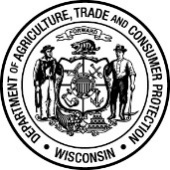 Wisconsin Department of Agriculture, Trade and Consumer ProtectionDivision of Animal Health2811 Agriculture Drive,   PO Box 8911Madison, WI 53708-8911Phone:  (608) 224-4872    Fax:  (608) 224-4871Wisconsin Department of Agriculture, Trade and Consumer ProtectionDivision of Animal Health2811 Agriculture Drive,   PO Box 8911Madison, WI 53708-8911Phone:  (608) 224-4872    Fax:  (608) 224-4871Wisconsin Department of Agriculture, Trade and Consumer ProtectionDivision of Animal Health2811 Agriculture Drive,   PO Box 8911Madison, WI 53708-8911Phone:  (608) 224-4872    Fax:  (608) 224-4871FLOCK OWNER NAME: FIRSTFLOCK OWNER NAME: FIRSTFLOCK OWNER NAME: FIRSTFLOCK OWNER NAME: FIRSTFLOCK OWNER NAME: FIRSTFLOCK OWNER NAME: FIRSTFLOCK OWNER NAME: LASTFLOCK OWNER NAME: LASTFLOCK OWNER NAME: LASTFLOCK OWNER NAME: LASTFLOCK OWNER NAME: LASTFLOCK OWNER NAME: LASTWisconsin Department of Agriculture, Trade and Consumer ProtectionDivision of Animal Health2811 Agriculture Drive,   PO Box 8911Madison, WI 53708-8911Phone:  (608) 224-4872    Fax:  (608) 224-4871Wisconsin Department of Agriculture, Trade and Consumer ProtectionDivision of Animal Health2811 Agriculture Drive,   PO Box 8911Madison, WI 53708-8911Phone:  (608) 224-4872    Fax:  (608) 224-4871Wisconsin Department of Agriculture, Trade and Consumer ProtectionDivision of Animal Health2811 Agriculture Drive,   PO Box 8911Madison, WI 53708-8911Phone:  (608) 224-4872    Fax:  (608) 224-4871LEGAL ENTITY:LEGAL ENTITY:LEGAL ENTITY:LEGAL ENTITY:LEGAL ENTITY:LEGAL ENTITY:LEGAL ENTITY:LEGAL ENTITY:LEGAL ENTITY:LEGAL ENTITY:LEGAL ENTITY:LEGAL ENTITY:Wisconsin Department of Agriculture, Trade and Consumer ProtectionDivision of Animal Health2811 Agriculture Drive,   PO Box 8911Madison, WI 53708-8911Phone:  (608) 224-4872    Fax:  (608) 224-4871Wisconsin Department of Agriculture, Trade and Consumer ProtectionDivision of Animal Health2811 Agriculture Drive,   PO Box 8911Madison, WI 53708-8911Phone:  (608) 224-4872    Fax:  (608) 224-4871Wisconsin Department of Agriculture, Trade and Consumer ProtectionDivision of Animal Health2811 Agriculture Drive,   PO Box 8911Madison, WI 53708-8911Phone:  (608) 224-4872    Fax:  (608) 224-4871STREET ADDRESSSTREET ADDRESSSTREET ADDRESSSTREET ADDRESSCITYCITYCITYCITYCITYCITYSTATEZIPWisconsin Intrastate Sale of Poultry/EggsWisconsin Intrastate Sale of Poultry/EggsWisconsin Intrastate Sale of Poultry/EggsWisconsin Intrastate Sale of Poultry/EggsWisconsin Intrastate Sale of Poultry/EggsWisconsin Intrastate Sale of Poultry/EggsWisconsin Intrastate Sale of Poultry/EggsWisconsin Intrastate Sale of Poultry/EggsWisconsin Intrastate Sale of Poultry/EggsWisconsin Intrastate Sale of Poultry/EggsWisconsin Intrastate Sale of Poultry/EggsWisconsin Intrastate Sale of Poultry/Eggss. ATCP 10.40 (7), Wis. Adm. Codes. ATCP 10.40 (7), Wis. Adm. Codes. ATCP 10.40 (7), Wis. Adm. Codes. ATCP 10.40 (7), Wis. Adm. CodeCheck One Box:Check One Box:Check One Box:Check One Box:Check One Box:Check One Box:Check One Box:Check One Box:Check One Box:Check One Box:Check One Box:Check One Box:Check One Box:Check One Box:Check One Box:Check One Box: The above named flock owner is a Wisconsin Tested Flock.  All sexually mature birds in the flock have tested negative for Salmonella pullorum-typhoid  (and Mycoplasma gallisepticum for turkeys) within the last 12 months. The above named flock owner is a Wisconsin Tested Flock.  All sexually mature birds in the flock have tested negative for Salmonella pullorum-typhoid  (and Mycoplasma gallisepticum for turkeys) within the last 12 months. The above named flock owner is a Wisconsin Tested Flock.  All sexually mature birds in the flock have tested negative for Salmonella pullorum-typhoid  (and Mycoplasma gallisepticum for turkeys) within the last 12 months. The above named flock owner is a Wisconsin Tested Flock.  All sexually mature birds in the flock have tested negative for Salmonella pullorum-typhoid  (and Mycoplasma gallisepticum for turkeys) within the last 12 months. The above named flock owner is a Wisconsin Tested Flock.  All sexually mature birds in the flock have tested negative for Salmonella pullorum-typhoid  (and Mycoplasma gallisepticum for turkeys) within the last 12 months. The above named flock owner is a Wisconsin Tested Flock.  All sexually mature birds in the flock have tested negative for Salmonella pullorum-typhoid  (and Mycoplasma gallisepticum for turkeys) within the last 12 months. The above named flock owner is a Wisconsin Tested Flock.  All sexually mature birds in the flock have tested negative for Salmonella pullorum-typhoid  (and Mycoplasma gallisepticum for turkeys) within the last 12 months. The above named flock owner is a Wisconsin Tested Flock.  All sexually mature birds in the flock have tested negative for Salmonella pullorum-typhoid  (and Mycoplasma gallisepticum for turkeys) within the last 12 months. The above named flock owner is a Wisconsin Tested Flock.  All sexually mature birds in the flock have tested negative for Salmonella pullorum-typhoid  (and Mycoplasma gallisepticum for turkeys) within the last 12 months. The above named flock owner is a Wisconsin Tested Flock.  All sexually mature birds in the flock have tested negative for Salmonella pullorum-typhoid  (and Mycoplasma gallisepticum for turkeys) within the last 12 months. The above named flock owner is a Wisconsin Tested Flock.  All sexually mature birds in the flock have tested negative for Salmonella pullorum-typhoid  (and Mycoplasma gallisepticum for turkeys) within the last 12 months. The above named flock owner is a Wisconsin Tested Flock.  All sexually mature birds in the flock have tested negative for Salmonella pullorum-typhoid  (and Mycoplasma gallisepticum for turkeys) within the last 12 months. The above named flock owner is a Wisconsin Tested Flock.  All sexually mature birds in the flock have tested negative for Salmonella pullorum-typhoid  (and Mycoplasma gallisepticum for turkeys) within the last 12 months. The above named flock owner is a Wisconsin Tested Flock.  All sexually mature birds in the flock have tested negative for Salmonella pullorum-typhoid  (and Mycoplasma gallisepticum for turkeys) within the last 12 months. The above named flock owner is a Wisconsin Tested Flock.  All sexually mature birds in the flock have tested negative for Salmonella pullorum-typhoid  (and Mycoplasma gallisepticum for turkeys) within the last 12 months. The above named flock owner is a Wisconsin Tested Flock.  All sexually mature birds in the flock have tested negative for Salmonella pullorum-typhoid  (and Mycoplasma gallisepticum for turkeys) within the last 12 months. The above named flock owner is a Wisconsin Associate Flock.  All of the birds in the flock were acquired directly from flocks enrolled in programs requiring annual flock testing negative for Salmonella pullorum-typhoid (and Mycoplasma gallisepticum for turkeys). The above named flock owner is a Wisconsin Associate Flock.  All of the birds in the flock were acquired directly from flocks enrolled in programs requiring annual flock testing negative for Salmonella pullorum-typhoid (and Mycoplasma gallisepticum for turkeys). The above named flock owner is a Wisconsin Associate Flock.  All of the birds in the flock were acquired directly from flocks enrolled in programs requiring annual flock testing negative for Salmonella pullorum-typhoid (and Mycoplasma gallisepticum for turkeys). The above named flock owner is a Wisconsin Associate Flock.  All of the birds in the flock were acquired directly from flocks enrolled in programs requiring annual flock testing negative for Salmonella pullorum-typhoid (and Mycoplasma gallisepticum for turkeys). The above named flock owner is a Wisconsin Associate Flock.  All of the birds in the flock were acquired directly from flocks enrolled in programs requiring annual flock testing negative for Salmonella pullorum-typhoid (and Mycoplasma gallisepticum for turkeys). The above named flock owner is a Wisconsin Associate Flock.  All of the birds in the flock were acquired directly from flocks enrolled in programs requiring annual flock testing negative for Salmonella pullorum-typhoid (and Mycoplasma gallisepticum for turkeys). The above named flock owner is a Wisconsin Associate Flock.  All of the birds in the flock were acquired directly from flocks enrolled in programs requiring annual flock testing negative for Salmonella pullorum-typhoid (and Mycoplasma gallisepticum for turkeys). The above named flock owner is a Wisconsin Associate Flock.  All of the birds in the flock were acquired directly from flocks enrolled in programs requiring annual flock testing negative for Salmonella pullorum-typhoid (and Mycoplasma gallisepticum for turkeys). The above named flock owner is a Wisconsin Associate Flock.  All of the birds in the flock were acquired directly from flocks enrolled in programs requiring annual flock testing negative for Salmonella pullorum-typhoid (and Mycoplasma gallisepticum for turkeys). The above named flock owner is a Wisconsin Associate Flock.  All of the birds in the flock were acquired directly from flocks enrolled in programs requiring annual flock testing negative for Salmonella pullorum-typhoid (and Mycoplasma gallisepticum for turkeys). The above named flock owner is a Wisconsin Associate Flock.  All of the birds in the flock were acquired directly from flocks enrolled in programs requiring annual flock testing negative for Salmonella pullorum-typhoid (and Mycoplasma gallisepticum for turkeys). The above named flock owner is a Wisconsin Associate Flock.  All of the birds in the flock were acquired directly from flocks enrolled in programs requiring annual flock testing negative for Salmonella pullorum-typhoid (and Mycoplasma gallisepticum for turkeys). The above named flock owner is a Wisconsin Associate Flock.  All of the birds in the flock were acquired directly from flocks enrolled in programs requiring annual flock testing negative for Salmonella pullorum-typhoid (and Mycoplasma gallisepticum for turkeys). The above named flock owner is a Wisconsin Associate Flock.  All of the birds in the flock were acquired directly from flocks enrolled in programs requiring annual flock testing negative for Salmonella pullorum-typhoid (and Mycoplasma gallisepticum for turkeys). The above named flock owner is a Wisconsin Associate Flock.  All of the birds in the flock were acquired directly from flocks enrolled in programs requiring annual flock testing negative for Salmonella pullorum-typhoid (and Mycoplasma gallisepticum for turkeys). The above named flock owner is a Wisconsin Associate Flock.  All of the birds in the flock were acquired directly from flocks enrolled in programs requiring annual flock testing negative for Salmonella pullorum-typhoid (and Mycoplasma gallisepticum for turkeys). The above named flock owner has individually tested the birds involved in this transaction listed below within 90 days of sale and all said birds have tested negative for Salmonella pullorum-typhoid (and Mycoplasma gallisepticum for turkeys). The above named flock owner has individually tested the birds involved in this transaction listed below within 90 days of sale and all said birds have tested negative for Salmonella pullorum-typhoid (and Mycoplasma gallisepticum for turkeys). The above named flock owner has individually tested the birds involved in this transaction listed below within 90 days of sale and all said birds have tested negative for Salmonella pullorum-typhoid (and Mycoplasma gallisepticum for turkeys). The above named flock owner has individually tested the birds involved in this transaction listed below within 90 days of sale and all said birds have tested negative for Salmonella pullorum-typhoid (and Mycoplasma gallisepticum for turkeys). The above named flock owner has individually tested the birds involved in this transaction listed below within 90 days of sale and all said birds have tested negative for Salmonella pullorum-typhoid (and Mycoplasma gallisepticum for turkeys). The above named flock owner has individually tested the birds involved in this transaction listed below within 90 days of sale and all said birds have tested negative for Salmonella pullorum-typhoid (and Mycoplasma gallisepticum for turkeys). The above named flock owner has individually tested the birds involved in this transaction listed below within 90 days of sale and all said birds have tested negative for Salmonella pullorum-typhoid (and Mycoplasma gallisepticum for turkeys). The above named flock owner has individually tested the birds involved in this transaction listed below within 90 days of sale and all said birds have tested negative for Salmonella pullorum-typhoid (and Mycoplasma gallisepticum for turkeys). The above named flock owner has individually tested the birds involved in this transaction listed below within 90 days of sale and all said birds have tested negative for Salmonella pullorum-typhoid (and Mycoplasma gallisepticum for turkeys). The above named flock owner has individually tested the birds involved in this transaction listed below within 90 days of sale and all said birds have tested negative for Salmonella pullorum-typhoid (and Mycoplasma gallisepticum for turkeys). The above named flock owner has individually tested the birds involved in this transaction listed below within 90 days of sale and all said birds have tested negative for Salmonella pullorum-typhoid (and Mycoplasma gallisepticum for turkeys). The above named flock owner has individually tested the birds involved in this transaction listed below within 90 days of sale and all said birds have tested negative for Salmonella pullorum-typhoid (and Mycoplasma gallisepticum for turkeys). The above named flock owner has individually tested the birds involved in this transaction listed below within 90 days of sale and all said birds have tested negative for Salmonella pullorum-typhoid (and Mycoplasma gallisepticum for turkeys). The above named flock owner has individually tested the birds involved in this transaction listed below within 90 days of sale and all said birds have tested negative for Salmonella pullorum-typhoid (and Mycoplasma gallisepticum for turkeys). The above named flock owner has individually tested the birds involved in this transaction listed below within 90 days of sale and all said birds have tested negative for Salmonella pullorum-typhoid (and Mycoplasma gallisepticum for turkeys). The above named flock owner has individually tested the birds involved in this transaction listed below within 90 days of sale and all said birds have tested negative for Salmonella pullorum-typhoid (and Mycoplasma gallisepticum for turkeys).Seller must provide a copy of their Wisconsin Tested Flock Form, Wisconsin Associate Flock Form or a copy of the Wisconsin Individual Poultry Test Report to purchaser.Seller must provide a copy of their Wisconsin Tested Flock Form, Wisconsin Associate Flock Form or a copy of the Wisconsin Individual Poultry Test Report to purchaser.Seller must provide a copy of their Wisconsin Tested Flock Form, Wisconsin Associate Flock Form or a copy of the Wisconsin Individual Poultry Test Report to purchaser.Seller must provide a copy of their Wisconsin Tested Flock Form, Wisconsin Associate Flock Form or a copy of the Wisconsin Individual Poultry Test Report to purchaser.Seller must provide a copy of their Wisconsin Tested Flock Form, Wisconsin Associate Flock Form or a copy of the Wisconsin Individual Poultry Test Report to purchaser.Seller must provide a copy of their Wisconsin Tested Flock Form, Wisconsin Associate Flock Form or a copy of the Wisconsin Individual Poultry Test Report to purchaser.Seller must provide a copy of their Wisconsin Tested Flock Form, Wisconsin Associate Flock Form or a copy of the Wisconsin Individual Poultry Test Report to purchaser.Seller must provide a copy of their Wisconsin Tested Flock Form, Wisconsin Associate Flock Form or a copy of the Wisconsin Individual Poultry Test Report to purchaser.Seller must provide a copy of their Wisconsin Tested Flock Form, Wisconsin Associate Flock Form or a copy of the Wisconsin Individual Poultry Test Report to purchaser.Seller must provide a copy of their Wisconsin Tested Flock Form, Wisconsin Associate Flock Form or a copy of the Wisconsin Individual Poultry Test Report to purchaser.Seller must provide a copy of their Wisconsin Tested Flock Form, Wisconsin Associate Flock Form or a copy of the Wisconsin Individual Poultry Test Report to purchaser.Seller must provide a copy of their Wisconsin Tested Flock Form, Wisconsin Associate Flock Form or a copy of the Wisconsin Individual Poultry Test Report to purchaser.Seller must provide a copy of their Wisconsin Tested Flock Form, Wisconsin Associate Flock Form or a copy of the Wisconsin Individual Poultry Test Report to purchaser.Seller must provide a copy of their Wisconsin Tested Flock Form, Wisconsin Associate Flock Form or a copy of the Wisconsin Individual Poultry Test Report to purchaser.Seller must provide a copy of their Wisconsin Tested Flock Form, Wisconsin Associate Flock Form or a copy of the Wisconsin Individual Poultry Test Report to purchaser.Seller must provide a copy of their Wisconsin Tested Flock Form, Wisconsin Associate Flock Form or a copy of the Wisconsin Individual Poultry Test Report to purchaser.Retain this form for at least 3 years.Retain this form for at least 3 years.Retain this form for at least 3 years.Retain this form for at least 3 years.Retain this form for at least 3 years.Retain this form for at least 3 years.Retain this form for at least 3 years.Retain this form for at least 3 years.Retain this form for at least 3 years.Retain this form for at least 3 years.Retain this form for at least 3 years.Retain this form for at least 3 years.Retain this form for at least 3 years.Retain this form for at least 3 years.Retain this form for at least 3 years.Retain this form for at least 3 years.PURCHASER NAMEPURCHASER NAMEPURCHASER ADDRESS: Street, City, State, ZipPURCHASER ADDRESS: Street, City, State, ZipPURCHASER ADDRESS: Street, City, State, ZipPURCHASER ADDRESS: Street, City, State, ZipPURCHASER ADDRESS: Street, City, State, ZipDATE OF SALEDATE OF SALE# OF BIRDS# OF BIRDS# OF EGGS# OF EGGSTYPE OF BIRDTYPE OF BIRDTYPE OF BIRD